RESOLUÇÃO PGE/MS/Nº 249, DE 05 DE SETEMBRO DE 2018.(Publicado no D.O. n° 9.736, de 6 de agosto de 2018, p. 1-2)Cria o Núcleo de Gestão Estratégica da PGE-MS (NGE/PGE-MS); Institucionaliza a Missão, Visão, Valores e Objetivos da instituição para o Planejamento Estratégico de 2018 a 2023, bem como seu Mapa Estratégico e dá outras providências.O PROCURADOR-GERAL DO ESTADO DE MATO GROSSO DO SUL, no uso das atribuições conferidas pela Lei Complementar nº 95, de 26 de dezembro de 2001,RESOLVE:Art. 1º Fica criado o Núcleo de Gestão Estratégica da Procuradoria-Geral do Estado de Mato Grosso do Sul (NGE/PGE-MS), órgão vinculado ao gabinete da PGE e responsável pelo desenvolvimento, coordenação e operacionalização da gestão estratégica da instituição. Parágrafo único: Primordialmente, o Núcleo de Gestão Estratégica da PGE-MS atuará nas seguintes áreas:I – na gestão do Planejamento Estratégico, sendo responsável por seu desenvolvimento, monitoramento da execução e posterior avaliação nos termos definidos pela administração superior;II – como Escritório de Processos, pelo qual oferecerá suporte aos processos críticos da PGE, auxiliando no mapeamento e, caso necessário, na remodelagem de processos;III – como Escritório de Projetos, dando suporte aos projetos estratégicos da PGE, auxiliando tanto no planejamento e na execução como também na disseminação de boas práticas, o gerenciamento do portfólio de projetos estratégicos da PGE-MS;IV – na estatística e inteligência gerencial, ficando responsável pela análise estatística da atuação da PGE, oferecendo insumos de utilidade para a tomada de decisão;V – na disseminação e engajamento no modelo de gestão, realizando reuniões, oficinas, capacitações e eventos periódicos buscando a participação de todos, comunicando a estratégia e coletando sugestões.Art. 2º A missão da PGE-MS fixada no Planejamento Estratégico 2018/2023 é representar o Estado na defesa do interesse público com foco na legalidade, eficiência e probidade dos atos administrativos para viabilizar a implementação das políticas públicas em benefício da sociedade. Art. 3º A visão da PGE-MS fixada no Planejamento Estratégico 2018/2023 é estabelecer-se como instituição exclusiva na atuação consultiva e judicial, com foco no controle da legalidade, legitimidade e licitude dos atos administrativos, na proteção do patrimônio público, na forma preventiva e consensual de resolução de conflitos e na defesa efetiva das suas prerrogativas constitucionais.Art. 4º São valores da PGE-MS fixados no Planejamento Estratégico 2018/2023:I – eficiência: apresentar propostas resolutivas e eficientes para a solução das demandas; II - comprometimento com o interesse público: cumprir, com zelo, as atribuições institucionais, buscando o melhor resultado para o Estado e a sociedade;III – legalidade: atuação em consonância com o ordenamento jurídico, orientando e fiscalizando o respeito à constituição e às leis pelos órgãos públicos no exercício de suas atividades;IV – ética: agir à luz dos princípios da moralidade e ética pública no cumprimento da missão ;V – proatividade: atuar de forma proativa com a adoção de medidas capazes de antever os problemas e preveni-los;Art. 5º Os objetivos da PGE-MS no Planejamento Estratégico 2018/2023, organizados em perspectivas e sub-perspectivas, são: I – Orçamento e Finanças:a) assegurar a autonomia na execução financeira (art. 5º Lei Complementar 95/2007). II – Pessoas e Tecnologia: a) aprendizado e desenvolvimento:1. capacitar servidores e procuradores;2. promover a valorização dos servidores da PGE-MS.b) - infraestrutura administrativa, física e tecnológica:1. consolidar os sistemas informatizados que permeiam a atuação da PGE-MS;2. adequar as estruturas.III – Processos Internos:a) desburocratizar os processos e rotinas da PGE-MS; b) tornar mais efetiva a comunicação entre os setores da PGE-MS; c) estruturar a gestão estratégica, participativa e por competências.IV – Partes Interessadas: a) buscar melhor integração com outros órgãos e entes estaduais; b) fortalecer e defender as prerrogativas institucionais da PGE-MS; c) ampliar participação na elaboração de políticas públicas; d) zelar pela transparência e melhor comunicação com o público externo; e) buscar qualidade no atendimento ao cidadão.V – Estado e Sociedade: a) estimular a solução administrativa de conflitos;b) incrementar a representação judicial do Estado;c) aprofundar a atuação consultiva e preventiva;d) incrementar a recuperação do crédito público e buscar a eficiência dos gastos.Art. 6º Fica instituído o mapa estratégico da Procuradoria Geral do Estado e, para assegurar o cumprimento dos objetivos pretendidos com a implantação do Planejamento Estratégico, os indicadores, iniciativas e ações, conforme o Anexo Único da presente Resolução.Art. 7º As iniciativas e ações poderão ser implantadas por meio dos Contratos de Gestão, ferramenta gerencial que consiste na pactuação anual de entregas e metas entre os gerentes de iniciativas e o Procurador-Geral do Estado.§1º As entregas e metas anuais dos Contratos de Gestão serão desdobramentos diretos do Planejamento Estratégico e serão criadas através da articulação com Procuradores do Estado e servidores da Procuradoria-Geral do Estado.§2º Os gerentes de iniciativas dos Contratos de Gestão serão os responsáveis pela efetiva realização das entregas e metas pactuadas nos Contratos de Gestão e eles serão designados durante a articulação com Procuradores do Estado e servidores da Procuradoria-Geral do Estado.Art. 8º O acompanhamento das entregas e metas será realizado através de, no mínimo:I – 01 (uma) reunião mensal entre o Núcleo de Gestão Estratégica (NGE) e os gerentes de iniciativas do Contrato de Gestão;II – 01 (uma) reunião mensal entre o NGE e o Gabinete da PGE-MS;III – reuniões periódicas entre o Gabinete da PGE-MS e os gerentes de iniciativas do Contrato de Gestão.Parágrafo único: Ao final de cada ano serão avaliados os resultados obtidos com as iniciativas anuais e com o Contrato de Gestão, sendo que a consolidação do trabalho deverá ser exibida no site da PGE-MS, servindo como referência para a elaboração do próximo Contrato de Gestão.Art. 9º O Planejamento Estratégico 2018/2023 da PGE-MS será sistematizado e formatado em Livro específico, sendo que poderá ser revisto periodicamente, com o objetivo de verificar as prioridades e sua correspondência com as necessidades do momento histórico vivenciado. Art. 10 Acrescenta o inciso XIX, no art. 1º, do Anexo I, da Resolução PGE/MS/Nº 194, de 23 de abril de 2010, passando a vigorar a seguinte redação:“Art. 1º ....................XIX – coordenar os trabalhos do Núcleo de Gestão Estratégica da Procuradoria-Geral do Estado (NGE-PGE).”Art. 11 Esta Resolução entrará em vigor na data de sua publicação. Campo Grande, MS, 05 de setembro de 2018.Adalberto Neves MirandaProcurador-Geral do EstadoFernando Cesar C. ZaneleProcurador-Geral Adjunto do ContenciosoANEXO ÚNICO DA RESOLUÇÃO PGE/MS/Nº 249, DE 05 DE SETEMBRO DE 2018.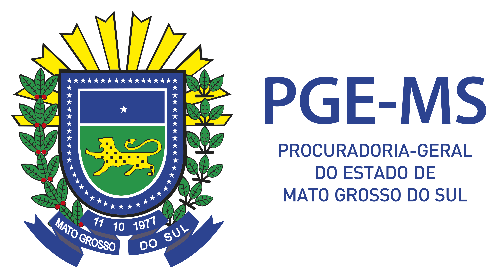 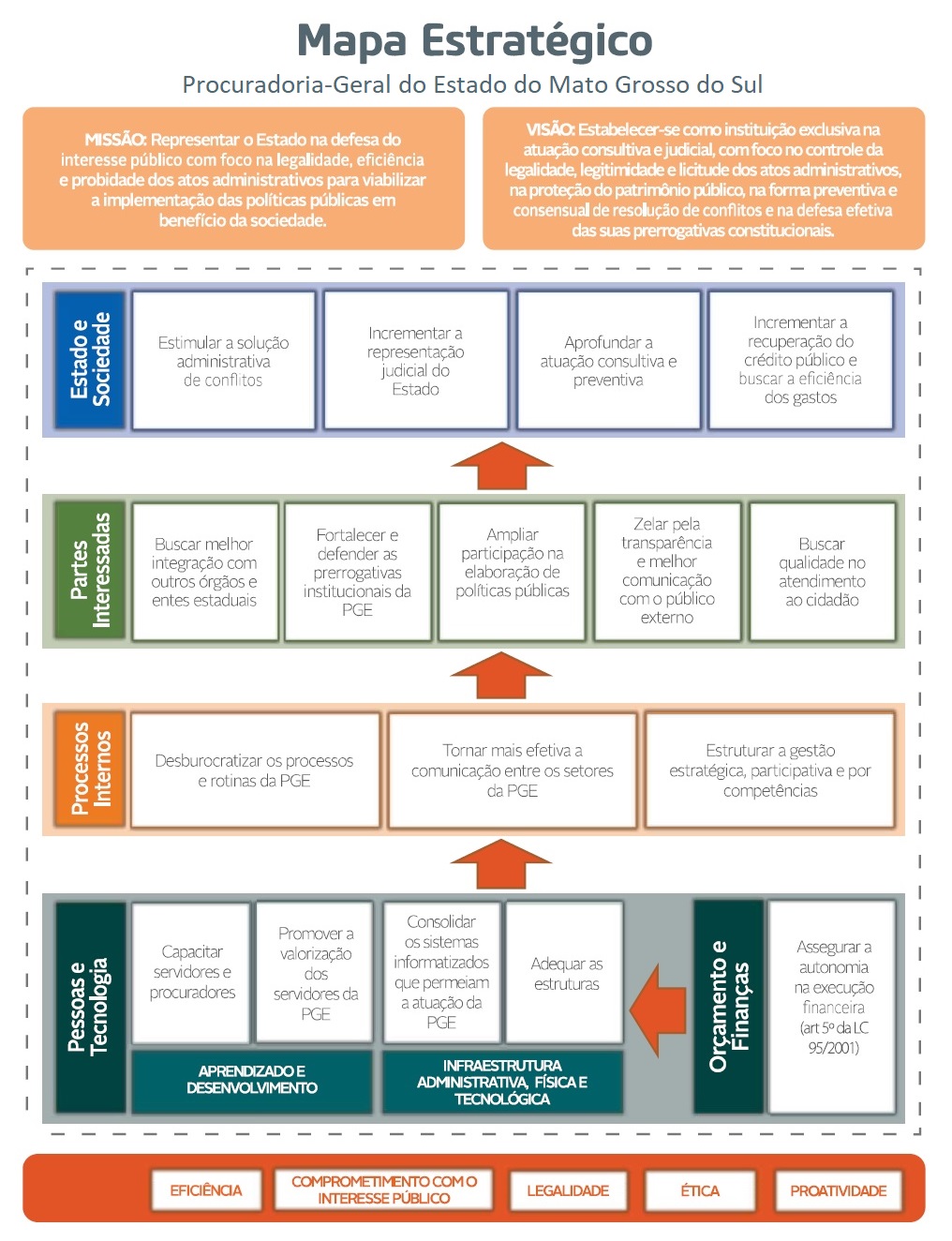 